Application FormEligible candidates are advised to apply in the following format, and send the applications to the address mentioned in the notification at the above address by registered post/speed post mentioning the name of the post applied on the top of the envelopeDeclaration: This is to certify that the above information given by me is correct to the best of my knowledge and belief.Place:	Date:  									(Signature of the Applicant)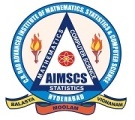 C R RAO Advanced Institute of Mathematics, Statistics and Computer Science (AIMSCS)University of Hyderabad Campus, Prof CR Rao Road,           Gachibowli, Hyderabad – 500046, Telangana.Website: www.crraoaimscs.orgAdvt No: CRR/5/2021Post applied for: Specialization:1Name and Address (in Block Letters)Contact No:Email:2Date of birth and Age (in Christian era)   : 3Education Qualifications (Chronological order)   : Education Qualifications (Chronological order)   : 4Details of Employment, in chronological order, enclose a separate sheet, duly authenticated by your signature, if the space below is insufficient.(experience Certificates to be Enclosed)Details of Employment, in chronological order, enclose a separate sheet, duly authenticated by your signature, if the space below is insufficient.(experience Certificates to be Enclosed)5Research Plan (in 500 words)(Separate sheet to be enclosed if required)6List of Research papers in reputed conference and journals (Separate sheet to be enclosed if required)7List of sponsored/R&D/consultant projects undertaken(Separate sheet to be enclosed if necessary)8Patents Granted/Registered/Filed(List to be enclosed)9Awards/Fellowships/Recognitions  10Affiliation with the professional bodies/ institutions/societies 11 Additional information, if any, which you like to mention in support of your suitability for the post(This among other things may provide information which regard to (i) additional academic qualifications (ii) personal training and (iii) work experience over and above prescribed in the vacancy circular/notification).(Note: enclose a separate sheet, if the space is insufficient).12Names and Address (postal, Email, Telephone Nos) of two Referees 1.2.